МУНИЦИПАЛЬНЫЙ СОВЕТВНУТРИГОРОДСКОГО МУНИЦИПАЛЬНОГО ОБРАЗОВАНИЯГОРОДА ФЕДЕРАЛЬНОГО ЗНАЧЕНИЯ САНКТ – ПЕТЕРБУРГАМУНИЦИПАЛЬНЫЙ ОКРУГ СОСНОВАЯ ПОЛЯНА_____________________________________________________________     198264, Санкт-Петербург, ул. Пограничника Гарькавого, дом 22, корп. 3РЕШЕНИЕот __.__.____ г. № ___О внесении изменений в Положение о бюджетном процессе во внутригородском муниципальном образовании города федерального значения Санкт-Петербурга муниципальный округ Сосновая Поляна, утвержденное Решением Муниципального СоветаМО Сосновая Поляна от 09.03.2022 г. № 90В связи с приведением нормативного правового акта в соответствие с действующим законодательством, Муниципальный Совет МО Сосновая Поляна решил:1. Внести изменение в Положение о бюджетном процессе во внутригородском муниципальном образовании города федерального значения Санкт-Петербурга муниципальный округ Сосновая Поляна, утвержденное Решением Муниципального Совета                                от 09.03.2022 г. № 90 Об утверждении Положения о бюджетном процессе                                                       во внутригородском муниципальном образовании города федерального значения                                  Санкт-Петербурга муниципальный округ Сосновая Поляна (далее – Положение):1.1.   В подпункте 1 статьи 5 Положения слова «среднесрочного финансового плана,» исключить.1.2. В подпункте 6 статьи 5 Положения заменить слова «муниципальные программы» на слова «муниципальные и ведомственные программы».1.3. В абзаце втором пункта 2 статьи 10 Положения заменить слова «Муниципального образования» на слова «муниципального образования».1.4.  Изложить пункт 2 статьи 12 Положения в следующей редакции:«2. Проект бюджета муниципального образования составляется и утверждается сроком на очередной финансовый год и плановый период - два последующих года.».1.5. Абзац четвертый пункта 6 статьи 12 Положения изложить в следующей редакции:«- на основных направлениях бюджетной и налоговой политики Российской Федерации (основных направлениях бюджетной и налоговой политики Санкт-Петербурга, основных направлениях бюджетной политики муниципального образования);»1.6. Абзац седьмой пункта 6 статьи 12 Положения изложить в следующей редакции:«- на муниципальных и ведомственных целевых программах (проектах муниципальных и ведомственных целевых программ, проектах изменений указанных программ);».1.7. Статью 14 Положения исключить.1.8. Абзац второй пункта 2 статьи 16 Положения после слов «в очередном финансовом году» дополнить словами «или в плановом периоде».1.9. Абзац третий пункта 2 статьи 16 Положения после слов «в очередном финансовом году» дополнить словами «или в плановом периоде».1.10. Пункт 3 статьи 16 Положения после слов «на очередной финансовой год» дополнить словами «и плановый период».1.11. Абзац пятый статьи 20 Положения после слов «на очередной финансовый год» дополнить словами «и каждый год планового периода».1.12.  Абзац шестой статьи 20 Положения после слов «на очередной финансовый год» дополнить словами «и каждый год планового периода».1.13. Абзац восьмой статьи 20 Положения после слов «в очередном финансовом году» дополнить словами «и каждом году планового периода».1.14. Абзац девятый статьи 20 Положения после слов «на очередной финансовый год» дополнить словами «и каждый год планового периода».1.15.  Абзац десятый статьи 20 Положения после слов «за очередным финансовым годом» дополнить словами «и каждым годом планового периода».1.16. Абзац первый статьи 21 Положения после слов «на очередной финансовый год» дополнить словами «и плановый период».1.17. Статью 22 Положения изложить в следующей редакции:«Статья 22. Документы и материалы, представляемые в Муниципальный Совет одновременно с проектом бюджета1. Одновременно с проектом решения о бюджете в Муниципальный Совет представляются:1) основные направления бюджетной и налоговой политики Российской Федерации (основные направления бюджетной и налоговой политики Санкт-Петербурга, основные направления бюджетной политики муниципального образования);2) предварительные итоги социально-экономического развития муниципального образования за истекший период текущего финансового года и ожидаемые итоги социально-экономического развития муниципального образования за текущий финансовый год;3) прогноз социально-экономического развития муниципального образования;4) пояснительная записка к проекту бюджета;5) методики (проекты методик) и расчеты распределения межбюджетных трансфертов;6) верхний предел муниципального внутреннего долга и (или) верхний предел муниципального внешнего долга по состоянию на 1 января года, следующего за очередным финансовым годом и каждым годом планового периода;7) оценка ожидаемого исполнения местного бюджета на текущий финансовый год;8) предложенные представительным органом, органами внешнего муниципального финансового контроля проекты бюджетных смет указанных органов, представляемые в случае возникновения разногласий с финансовым органом в отношении указанных бюджетных смет;9) реестр источников доходов местного бюджета;10) иные документы и материалы.2. В случае утверждения решением о местном бюджете распределения бюджетных ассигнований по муниципальным программам и непрограммным направлениям деятельности к проекту решения о местном бюджете представляются паспорта муниципальных программ (проекты изменений в указанные паспорта).».1.18. Пункт 2 статьи 23 Положения после слов «на очередной финансовый год» дополнить словами «и плановый период».1.19. Пункт 4 статьи 23 Положения после слов «на очередной финансовый год» дополнить словами «и плановый период».1.20. Абзац четвертый пункта 6 статьи 23 Положения после слов «на очередной финансовый год» дополнить словами «и плановый период».1.21. Пункт 13 статьи 23 Положения после слов «на очередной финансовый год» дополнить словами «и плановый период».1.22.  Название статьи 24 Положения изложить в следующей редакции:«Статья 24. Сроки утверждения решения о местном бюджете и последствия непринятия решения о местном бюджете на очередной финансовый год и плановый период в срок».2. Контроль за исполнением настоящего Решения возложить на Главу муниципального образования, исполняющего полномочия председателя Муниципального Совета МО Сосновая Поляна. 3. Настоящее Решение вступает в силу после его официального опубликования (обнародования).Глава муниципального образования, исполняющий полномочия председателя Муниципального Совета МО Сосновая Поляна                                               С.Ю. Давыдова6созыв2019-2024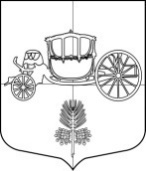 